云南省政府网站监管年度报表（2018年度）网站抽查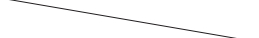 一季度二季度三季度四季度总计网站抽查网站总数（单位：家）网站总数（单位：家）474457409398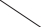 网站抽查抽查比例（单位：%）抽查比例（单位：%）100100100100网站抽查抽查网站数量（单位：家）抽查网站数量（单位：家）474457409398网站抽查抽查合格率（单位：%）抽查合格率（单位：%）95949596网站抽查不合格网站数量（单位：家）不合格网站数量（单位：家）24292014网站抽查全省问责情况（单位：人次）约谈11131245网站抽查全省问责情况（单位：人次）书面检查9157435网站抽查全省问责情况（单位：人次）通报批评31145555网站抽查全省问责情况（单位：人次）警告或记过处分11114网站抽查全省问责情况（单位：人次）调离岗位或免职00000网站抽查全省问责情况（单位：人次）其他00000网站抽查是否纳入政府年度绩效考核是否纳入政府年度绩效考核是（20%）　　　　　否是（20%）　　　　　否是（20%）　　　　　否是（20%）　　　　　否是（20%）　　　　　否安全检查检查次数（单位：次）444444安全检查检查网站数量（单位：家）474474474474474474网站开设整合运行网站总数（单位：家）398398398398398398网站开设整合新开设网站数量（单位：家）333333网站开设整合整合迁移网站数量（单位：家）106106106106106106“我为政府网站找错”平台网民留言办理收到留言数量（单位：条）699699699699699699“我为政府网站找错”平台网民留言办理按期办结数量（单位：条）680680680680680680“我为政府网站找错”平台网民留言办理超期办结数量（单位：条）191919191919假冒政府网站处置发现数量（单位：个）111111111111假冒政府网站处置处置数量（单位：个）111111111111人员培训培训次数（单位：次）111111人员培训培训人次（单位：人次）100100100100100100人员培训培训天数（单位：天）222222其　　他2018年1月，根据政务公开工作要求，检查全省45个省直部门、16个州、市门户网站是否开设栏目明确政务公开工作分管领导、是否完善信息公开目录及指南、是否开设政府文件及政策解读栏目。2018年1月至2月，检查全省政府网站名称、域名是否规范，是否开设互动回应栏目，网站底部功能区要素是否齐全。2018年2月至3月，检查网站是否存在网页篡改、敏感信息、暗链等安全问题。2018年4月，检查全省在运行政府网站添加“群众办事百项堵点疏解行动”专栏情况。2018年7月，检查全省在运行政府网站“我为大督查提建议”专题转载情况。2018年11月，开展域名规范性专项检查，对域名不合格单位及时通知；统计各州、市网站集约化建设开展情况。2018年1月，根据政务公开工作要求，检查全省45个省直部门、16个州、市门户网站是否开设栏目明确政务公开工作分管领导、是否完善信息公开目录及指南、是否开设政府文件及政策解读栏目。2018年1月至2月，检查全省政府网站名称、域名是否规范，是否开设互动回应栏目，网站底部功能区要素是否齐全。2018年2月至3月，检查网站是否存在网页篡改、敏感信息、暗链等安全问题。2018年4月，检查全省在运行政府网站添加“群众办事百项堵点疏解行动”专栏情况。2018年7月，检查全省在运行政府网站“我为大督查提建议”专题转载情况。2018年11月，开展域名规范性专项检查，对域名不合格单位及时通知；统计各州、市网站集约化建设开展情况。2018年1月，根据政务公开工作要求，检查全省45个省直部门、16个州、市门户网站是否开设栏目明确政务公开工作分管领导、是否完善信息公开目录及指南、是否开设政府文件及政策解读栏目。2018年1月至2月，检查全省政府网站名称、域名是否规范，是否开设互动回应栏目，网站底部功能区要素是否齐全。2018年2月至3月，检查网站是否存在网页篡改、敏感信息、暗链等安全问题。2018年4月，检查全省在运行政府网站添加“群众办事百项堵点疏解行动”专栏情况。2018年7月，检查全省在运行政府网站“我为大督查提建议”专题转载情况。2018年11月，开展域名规范性专项检查，对域名不合格单位及时通知；统计各州、市网站集约化建设开展情况。2018年1月，根据政务公开工作要求，检查全省45个省直部门、16个州、市门户网站是否开设栏目明确政务公开工作分管领导、是否完善信息公开目录及指南、是否开设政府文件及政策解读栏目。2018年1月至2月，检查全省政府网站名称、域名是否规范，是否开设互动回应栏目，网站底部功能区要素是否齐全。2018年2月至3月，检查网站是否存在网页篡改、敏感信息、暗链等安全问题。2018年4月，检查全省在运行政府网站添加“群众办事百项堵点疏解行动”专栏情况。2018年7月，检查全省在运行政府网站“我为大督查提建议”专题转载情况。2018年11月，开展域名规范性专项检查，对域名不合格单位及时通知；统计各州、市网站集约化建设开展情况。2018年1月，根据政务公开工作要求，检查全省45个省直部门、16个州、市门户网站是否开设栏目明确政务公开工作分管领导、是否完善信息公开目录及指南、是否开设政府文件及政策解读栏目。2018年1月至2月，检查全省政府网站名称、域名是否规范，是否开设互动回应栏目，网站底部功能区要素是否齐全。2018年2月至3月，检查网站是否存在网页篡改、敏感信息、暗链等安全问题。2018年4月，检查全省在运行政府网站添加“群众办事百项堵点疏解行动”专栏情况。2018年7月，检查全省在运行政府网站“我为大督查提建议”专题转载情况。2018年11月，开展域名规范性专项检查，对域名不合格单位及时通知；统计各州、市网站集约化建设开展情况。2018年1月，根据政务公开工作要求，检查全省45个省直部门、16个州、市门户网站是否开设栏目明确政务公开工作分管领导、是否完善信息公开目录及指南、是否开设政府文件及政策解读栏目。2018年1月至2月，检查全省政府网站名称、域名是否规范，是否开设互动回应栏目，网站底部功能区要素是否齐全。2018年2月至3月，检查网站是否存在网页篡改、敏感信息、暗链等安全问题。2018年4月，检查全省在运行政府网站添加“群众办事百项堵点疏解行动”专栏情况。2018年7月，检查全省在运行政府网站“我为大督查提建议”专题转载情况。2018年11月，开展域名规范性专项检查，对域名不合格单位及时通知；统计各州、市网站集约化建设开展情况。2018年1月，根据政务公开工作要求，检查全省45个省直部门、16个州、市门户网站是否开设栏目明确政务公开工作分管领导、是否完善信息公开目录及指南、是否开设政府文件及政策解读栏目。2018年1月至2月，检查全省政府网站名称、域名是否规范，是否开设互动回应栏目，网站底部功能区要素是否齐全。2018年2月至3月，检查网站是否存在网页篡改、敏感信息、暗链等安全问题。2018年4月，检查全省在运行政府网站添加“群众办事百项堵点疏解行动”专栏情况。2018年7月，检查全省在运行政府网站“我为大督查提建议”专题转载情况。2018年11月，开展域名规范性专项检查，对域名不合格单位及时通知；统计各州、市网站集约化建设开展情况。